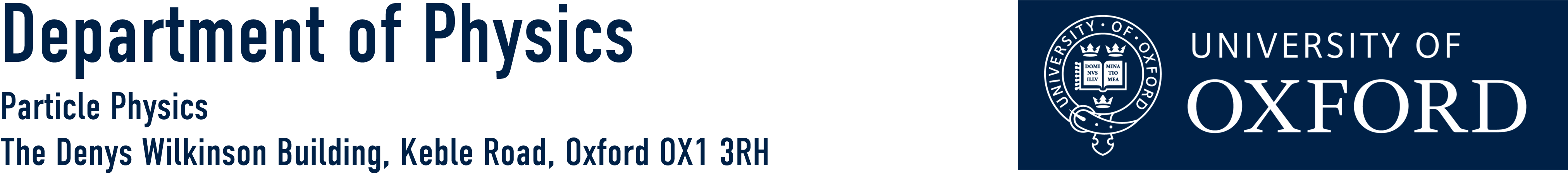 Talk for Prospective DPhil StudentsWednesday 30th November 20163:30 pm – talks5:00 pm – drinks receptionThe talks will be given by:Professor Daniela Bortoletto Director of Graduate Studies for Particle PhysicsProfessor Subir Sarkar Head, Particle Theory GroupProfessor Andrei Seryi John Adams Institute for Accelerator ScienceThe talks will take place in the:Dennis Sciama Lecture TheatreDenys Wilkinson Building, Keble Road, OxfordIf you have any questions then please contact:Kim Proudfoot         01865 273360		kim.proudfoot@physics.ox.ac.ukhttp://www2.physics.ox.ac.uk/study-here/postgraduates/particle-physics